   Для того, чтобы оказаться в тридевятом царстве, не нужно далеко ходить…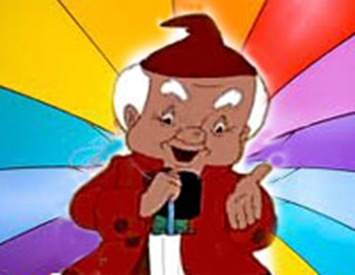 Проектная деятельность«В гостях у сказки»Подготовили и провелиУчитель-логопедЛагутина С.А.Воспитатель Иконникова В.В.Пояснительная запискаСказки любят и дети, и взрослые. Сказки очень важны для развития ребенка, это неотъемлемая часть детства. С их помощью дети получают представление об окружающем мире, о добре и зле, о законах природы и мироздания, о том, как справляться с трудностями и страхами. Сказки обогащают внутренний мир ребенка, способствуют развитию его нравственных качеств. Они полны чудес и приключений, это волшебный мир, в котором возможно все! При разработке проекта я руководствовалась требованиями ФГОС, который разработан на основе Конституции Российской Федерации и законодательства Российской Федерации и с учетом Конвенции ООН о правах ребенка.Были использованы интеграции образовательных областей «Речевое развитие», «Познавательное развитие», «Художественно-эстетическое развитие», «Социально-коммуникативное», «Физическое развитие».Согласно ФГОС пункт 2.6:Речевое развитие включает владение речью как средством общения и культуры; обогащение активного словаря; развитие связной, грамматически правильной диалогической и монологической речи; развитие речевого творчества; развитие звуковой и интонационной культуры речи, фонематического слуха; знакомство с книжной культурой, детской литературой, понимание на слух текстов различных жанров детской литературы; формирование звуковой аналитико-синтетической активности как предпосылки обучения грамоте.Социально-коммуникативное развитие направлено на усвоение норм и ценностей, принятых в обществе, включая моральные и нравственные ценности; развитие общения и взаимодействия ребенка со взрослыми и сверстниками; становление самостоятельности, целенаправленности и саморегуляции собственных действий; развитие социального и эмоционального интеллекта, эмоциональной отзывчивости, сопереживания, формирование готовности к совместной деятельности со сверстниками, формирование уважительного отношения и чувства принадлежности к своей семье и к сообществу детей и взрослых в Организации; формирование позитивных установок к различным видам труда и творчества; формирование основ безопасного поведения в быту, социуме, природе.Познавательное развитие предполагает развитие интересов детей, любознательности и познавательной мотивации; формирование познавательных действий, становление сознания; развитие воображения и творческой активности; формирование первичных представлений о себе, других людях, объектах окружающего мира, о свойствах и отношениях объектов окружающего мира (форме, цвете, размере, материале, звучании, ритме, темпе, количестве, числе, части и целом, пространстве и времени, движении и покое, причинах и следствиях и др.), о малой родине и Отечестве, представлений о социокультурных ценностях нашего народа, об отечественных традициях и праздниках, о планете Земля как общем доме людей, об особенностях ее природы, многообразии стран и народов мира.Художественно-эстетическое развитие предполагает развитие предпосылок ценностно-смыслового восприятия и понимания произведений искусства (словесного, музыкального, изобразительного), мира природы; становление эстетического отношения к окружающему миру; формирование элементарных представлений о видах искусства; восприятие музыки, художественной литературы, фольклора; стимулирование сопереживания персонажам художественных произведений; реализацию самостоятельной творческой деятельности детей (изобразительной, конструктивно-модельной, музыкальной и др.).Физическое развитие включает приобретение опыта в следующих видах деятельности детей: двигательной, в том числе связанной с выполнением упражнений, направленных на развитие таких физических качеств, как координация и гибкость; способствующих правильному формированию опорно-двигательной системы организма, развитию равновесия, координации движения, крупной и мелкой моторики обеих рук, а также с правильным, не наносящем ущерба организму, выполнением основных движений (ходьба, бег, мягкие прыжки, повороты в обе стороны), формирование начальных представлений о некоторых видах спорта, овладение подвижными играми с правилами; становление целенаправленности и саморегуляции в двигательной сфере; становление ценностей здорового образа жизни, овладение его элементарными нормами и правилами (в питании, двигательном режиме, закаливании, при формировании полезных привычек и др.).2. АктуальностьВ настоящее время мы все чаще наблюдаем примеры детской жестокости, агрессивности по отношению друг другу, по отношению к близким людям. Под влиянием далеко не нравственных мультфильмов у детей искажены представления о нравственных качествах: о доброте, милосердии, справедливости. С рождения ребенок нацелен на идеал хорошего, поэтому считаем, что уже с младшего дошкольного возраста необходимо показать малышу нравственную суть каждого поступка. Поэтому я считаю, что наш проект «В гостях у сказки» очень актуален.3. Цель: Развитие устойчивого интереса к сказкам. Создание услови1 для духовно-нравственного развития ребенка.4. Задачи проекта:Образовательные:Формировать нравственные представления о нормах социальных отношений и моделях поведения. Помогать усвоению детьми духовно-нравственных категорий.Развивать воображение, творчество, познавательный интерес, мышление, умение анализировать, сравнивать, обобщать. Коррекционные:Развивать связную речь дошкольников.Обогащать словарный запас.Учить согласовывать слова в предложениях и самостоятельном высказывании.Следить за артикуляцией звуков.Воспитательные:всестороннее гармоничное развитие детей,Продолжать формировать положительный эмоциональный фон при работе в коллективе.Продолжать учить приходить на помощь в трудную минуту.Продолжать учить слушать взрослого.Продолжать учить уважать своих товарищей.Вид проекта – краткосрочный. Продолжительность проекта: 2 недели. Участники проекта: воспитатели, учитель-логопед, дети, родители, музыкальный руководитель.Проект ориентирован и составлен с учетом возрастных особенностей детей подготовительной к школе логопедической группы. В нашей группе 15 детей. Из которых 8 детей с общим недоразвитием речи и 7 детей с фонетико-фонематическим недоразвитием речи, осложненным дизартрией и стертой формой дизартрии. Среди детей дошкольного возраста распространенным речевым нарушением является ФФН. К этой категории относятся дети с нормальным физическим слухом и интеллектом, у которых нарушены произносительная сторона речи и фонетический слух. Эти дети составляют основную группу риска по неуспеваемости при овладении письмом и чтением. Основная причина – недостатки в развитии звуко-буквенного анализа и синтеза.Иная картина наблюдается при общем недоразвитии речи, которое может быть выражено в разной степени: от произнесения вместо слов отдельных звукоподражательных комплексов до развернутой речи с элементами фонетико-фонематического и лексико-грамматического несовершенства. В логопедии как педагогической науке понятие «общее недоразвитие речи» применяется к такой форме патологии речи у детей с нормальным слухом и первично сохранным интеллектом, когда нарушается формирование всех компонентов речевой системы, относящихся к ее звуковой и смысловой стороне. Содержание проекта строится на принципах:принцип развивающего обучения; принцип обогащения мотивации речевой деятельности;принцип наглядности; принцип систематичности и последовательности предполагает усвоение материала идет в определенном порядке, системе; принцип коммуникативно-деятельного подхода к развитию речи;принцип доступности.Основная частьЭтапы реализации проекта: I Подготовительный этап. определение проблемы;постановка цели, задач;подбор материалов, оборудования, художественной литературы, видеофильмов, иллюстраций, дополнительного материала;продумать ход бесед, организацию и проведение игр, экскурсий, НОД. Постановка проблемы: «Чему учит сказка?» II Основной этап. Вводная презентация «В мире сказок».Рисование карандашом «Сказочный герой».Составление рассказа «Осень в лесу» по серии сюжетных картинок.mimio «Сказка ложь, да в ней намек».Отгадывание загадок.Посещение городской библиотеки с тематической экскурсией «Здравствуй, здравствуй, книжкин дом».Подготовка к конкурсам на лучшую поделку, рисунок, книжку, фотовыставка «Путешествие в сказку».Составление и отгадывание загадок.Чтение сказок:Сказки А.С. ПушкинСказка о золотом петушкеСказка о мёртвой царевне и о семи богатыряхСказка о рыбаке и рыбкеСказки Г.Х. АндерсенаГадкий утенокДюймовочкаСнежная королеваСказки Шарля ПерроЗолушкаКот в сапогахКрасная ШапочкаСпящая КрасавицаСказки о животныхБобовое зернышкоВолк и козлятаЖуравль и цапляЗаюшкина избушкаЗимовье зверейКот, петух и лисаЛиса и журавльЛиса и кувшинЛисичка-сестричка и волкМаша и медведьТеремокКурочка РябаВолшебные сказкиГуси-лебедиМальчик с пальчикМорозкоПоди туда- не знаю куда, принеси то - не знаю чтоСнегурочкаЦаревна-лягушкаРабота с родителями   Знакомство с проектом.Чтение сказок с детьми.Посещение Музея – сказок «Жили-были».Посещение театра.Придумывание сказок с детьми и иллюстраций.Помощь в пополнении книжного уголка сказками для выставки.АнкетированиеIII Заключительный этапТеатрализация сказки «Курочка Ряба».Викторина по сказкам.3. Подведение итогов выставки поделок, конкурса рисунков.4. Обобщение результатов работы.	5. Ожидаемые результаты- развитие интереса к русской литературе;- развитие у детей познавательной активности, творческих способностей, коммуникативных навыков;- совершенствование  звукопроизношения, выразительности и связной речи детей;- содействие творческому развитию детей;- развитие эмоциональной отзывчивости.        Анализируя проделанную работу, можно отметить, что у детей повысился уровень знаний о сказках, повысилась речевая активность, умение выразительно читать стихи, пересказывать сказки, расширился словарный запас, улучшились грамматические конструкции.Особую роль в реализации проекта сыграли родители. Данный проект помог родителям организовать совместную деятельность с детьми, т.к. многие родители не всегда находят, чем заняться с ребенком. Многие родители отметили, что чтение сказок стало доброй семейной традицией. Проведённое исследование подтверждает, что систематическое привлечение сказки в педагогический процесс может быть важнейшим источником и резервом успешного речевого и эмоционального развития старшего дошкольника.6. Список литературыАтемаскина Ю.В., Богославец Л.Г. Современные педагогические технологии в ДОУ: учебно – методическое пособие.- СПб.: ООО Издательство Детство – пресс, 2011Большая книга загадок/ Составители Е. Нефёдова, О. Узорова. – М.: «Планета детства», ООО «Издательство Астрель»: ООО «Издательство АСТ», 2001. – 816с.: илл.32.Долгосрочная  целевая программа «Развитие образования в Московской области на 2013-2015», утвержденная постановлением Правительства Московской области от 29.08.2012 №1071/32Предметно – пространственная развивающая среда в детском саду. Принципы построения, советы, рекомендации/ Сост. Н.В. Нищева.- СПб, Детство – Пресс, 2010Федеральная целевая программа развития образования на 2011-2015 г. (в ред. Постановления Правительства РФ от 20.12.2011 г. № 1034)Федеральный государственный образовательный стандарт дошкольного образования  (приказ  Минобрнауки России от 17.10.2013 № 1155)Интернет-ресурсыМинистерство образования и науки Российской Федерации http://mon.gov.ruМинистерство образования Московской области http://mo.mosreg.ru3. http://moreidey.ruПриложение 1        Анкета для родителей по теме «Значение сказки в семейном воспитании»Уважаемые родители! Просим вас ответить на вопросы анкетыКак часто Вы читаете сказки ребенку?- ежедневно;- несколько раз в неделю;- когда есть свободное время;- не читаем.2. Вы читаете сказки:- по своей инициативе;- по просьбе ребенка;- совместно обговариваете, что читать.3. Какие сказки любит слушать ребенок?- авторские;- волшебные;- про животных;- русские народные сказки;- нет определенных предпочтений.4. Посещали городскую библиотеку?5. Как часто Вы с ребенком посещаете театры?-раз в неделю;- раз в месяц;- раз в год;- не посещаем. 6. Читаете ли Вы литературу?_____________Большое спасибо!Приложение 2Викторина «По страницам сказок!»Цель: закрепить знания о названиях, героях и авторах сказок. Воспитывать любовь к сказкам и к чтению. Воспитывать справедливость, честность в игре, дружелюбие.Оборудование: стол с секторами, карточки с заданиями, предметы: дерево, сундук, заяц, утка, игла, дедушка, бабушка, заяц, волк, медведь.Предварительная работа: оформление  выставки иллюстраций, книжный уголок сказок.Ход викторины:Ведущий:  Ребята, мы рады приветствовать всех вас на викторине «По страницам сказок»! Скажите, а вы любите сказки? А какие бывают сказки? (Ответы детей). А теперь назовите ваши любимые сказки. (Ответы детей)Сейчас мы узнаем, насколько хорошо вы знаете сказки. Для этого нам надо разделиться на две команды. Каждая команда выбирает себе название. После каждого конкурса жюри подводит итог. (Представить жюри).(ведущий вращает стрелку)Задание №1.Ведущий: Каждой команде буду задавать вопросы. За правильный ответ – один балл.- Сказочная героиня, владелица первого в мире летального аппарата (Баба – Яга) .- Имя сестры Бабы – Яги, хозяйки болот (Кикимора). - Что приговаривала царица, глядя в зеркальце? («Свет мой, зеркальце! Скажи,  Да всю правду доложи. Я ль на свете всех милее, Всех румяней и белее?»).  -Как звали королеву, которая  морозила сердца людей?  (Снежная Королева). - Как звали самую маленькую девочку? (Дюймовочка). - Кто из животных пострадал,  ловя рыбу из пруда? (Волк). - Какая курочка снесла золотое яичко? (Курочка Ряба).  - В кого превратился Иванушка, испив водицы из лужи? (козлёночка).  (подведение результатов)Задание №2. Ведущий: А сейчас – конкурс капитанов. У вас на столах лежат предметы, которые надо разложить в определенной последовательности.- Где находится смерть Кощея?- От кого ушёл Колобок? (подведение результатов)Задание №3.Ведущий: Следующее задание «Угадай сказочного героя».Живет в лесной избушке,				Сидит в корзине девочкаЕй скоро триста лет.					У мишки за спиной.И можно к той старушке				Он сам, того не ведая,Попасться на обед.					Несет ее домой.Возле леса, на опушке					Ждали маму с молоком,
Трое их живет в избушке.				А пустили волка в дом…
Там три стула и три кружки.				Кем же были эти
Три кроватки, три подушки.				Маленькие дети?
Угадайте без подсказки,
Кто герои этой сказки?Всех важней она в загадке,				На снежных санях Королева	Хоть и в погребе жила:					По зимнему небу летела.Репку вытащить из грядки				Коснулась мальца, невзначай.Деду с бабкой помогла.					Холодным, недобрым стал …?(подведение результатов)Динамическая пауза «Сказка даст нам отдохнуть»Сказка даст нам отдохнуть.Отдохнем - и снова в путь!Нам советует  Мальвина:– Станет талия осиной,Если будем наклонятьсяВлево-вправо десять раз.Вот Дюймовочки слова:– Чтоб была спина пряма,Поднимайтесь на носочки,Словно тянетесь к цветочкам.Раз, два, три, четыре, пять.Красной шапочки совет:– Если будешь прыгать, бегать,Проживешь ты много лет.Раз, два, три, четыре, пять.Повторите-ка опять:Раз, два, три, четыре, пять. Дала нам сказка отдохнуть!Отдохнули?        (Дети повторяют описываемые движения)Задание №4.Ведущий: Конкурс «Волшебный сундучок». В сундучке лежат предметы из разных сказок. Я вынимаю предмет, а вы по очереди отгадываете, кому он принадлежит и из какой сказки.Ключ, монета, красная шапочка, яйцо, зеркальце.(подведение результатов)Задание №5.Ведущий: Блиц-опрос.- Кем работал в зоопарке крокодил Гена?- Что убежало от бабушки Федоры?- то просил Малыш подарить ему на день рождения?- Зачем Гадкий утенок плавал без отдыха, когда наступили зимние холода?- Какой кот притворялся слепым и постоянно носил черные очки?- Где спала Дюймовочка?(подведение результатов)Итог.Приложение 3Фотоматериал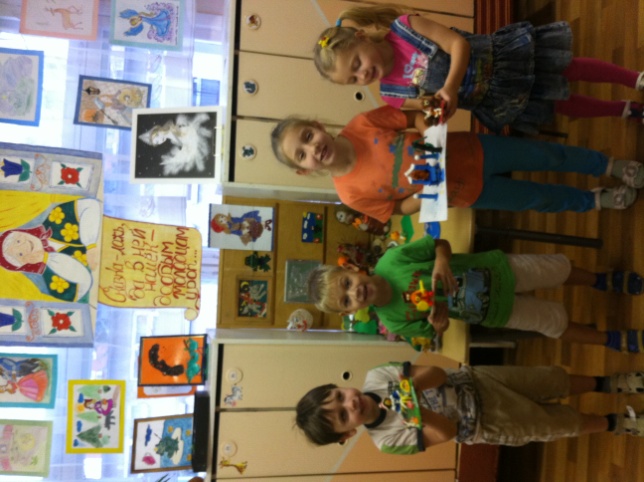 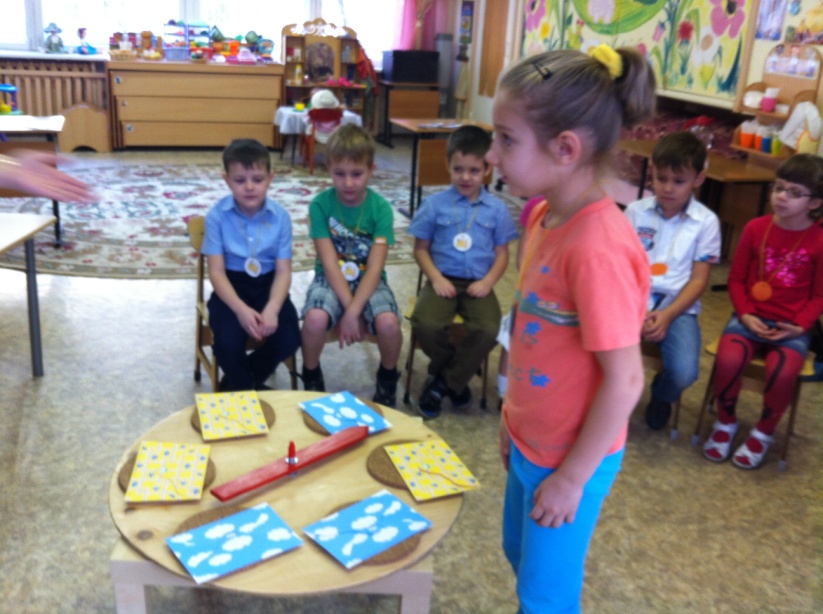 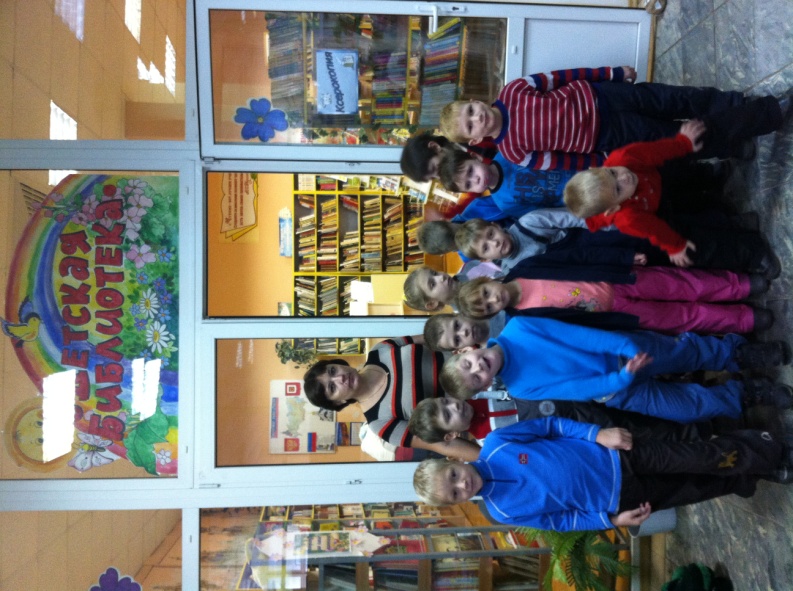 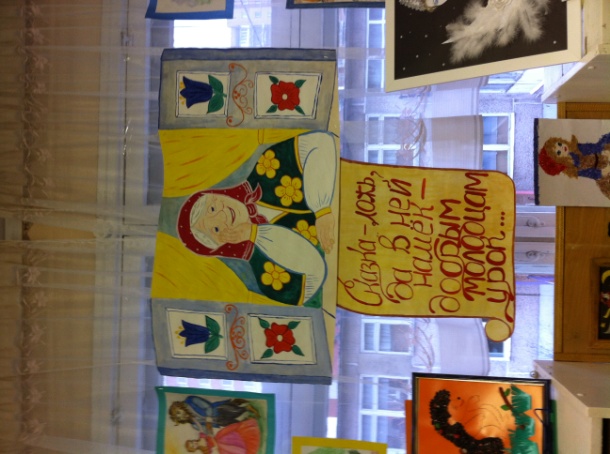 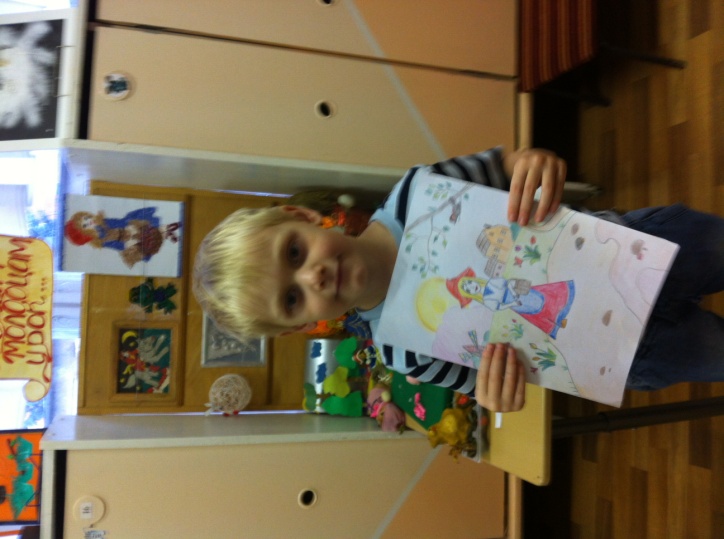 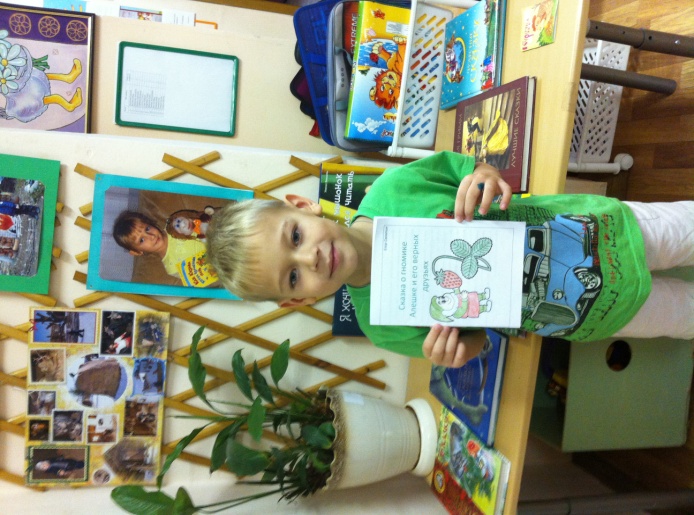 